Kisielkowy zawrót głowySkładniki:
1 szklanka wody
1 szklanka soku z wiśni 100%
1 szklanka drylowanych wiśni
1 jabłko
2 łyżki mąki kartoflanej
cukier do smakuDo garczka wlewamy sok i wodę rozpuszczona z mąką kartoflana. Wiśnie kroimy na pół a jabłko w kostkę. Wrzucamy do garczka i delikatnie mieszamy aż do momentu wrzenia. Gotowy kisiel wlewamy do pucharków i czekamy aż wystygnie .Śmiętanka:
1 szklanka śmietany łaciatej 30%
mały serek mascarpone

Wszystko razem ubijamy dodając 1 łyżeczkę cukru pudru.Gotowa śmiętane  wykładamy na wystudzony kisiel i dekorujemy ulubionymi owocami.Smacznego!!! 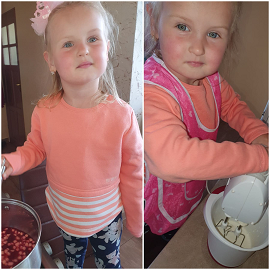 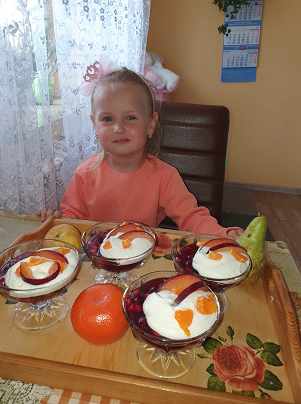 